Forklaring resultatrapport Stort sett er økonomien som nevnt god. StOr gikk i et overskudd, men som en følge av at Fadder gikk i et underskudd, har StOr derfor dekket store deler av underskuddet. Jeg syntes det er nødvendig å forklare hva et budsjett er, for at dere skal forstå utredelsene mine videre. Et budsjett er en oppstilling over forventede inntekter og kostnader for StOr i løpet av året. Budsjettet er et planlagt eller forventet regnskap for neste budsjettperiode. Dette vil si at det er helt normalt at enkelte budsjettposter overstiges, når et regnskap blir mottatt. Jeg har sett på regnskapet opp mot budsjett, og på de ulike postene i resultatregnskapet gir det ikke et helt korrekt bilde av driften. Det har vært bokføringer som har blitt postert på feil post. Jeg og organisasjonskonsulent har hatt kontakt med regnskapsfører for å få et korrekt bilde av driften, hvor jeg sendte korrigeringer fra juli-desember 2018, da det er denne delen av året hvor jeg har vært leder. Dette har vært korrigert. Likevel er det noen forklaringer som mangler fra regnskapsfører, eksempelvis går vi da litt over budsjettpost på feriepenge posten, men dette har vi ikke fått svar på, dessverre. Det har også blitt opprettet nye poster i regnskapet, som er litt forvirrende. For eksempel: I tillegg er det enkelte poster om f.eks: Data/EDB kostnad, det er to poster på telefon, porto, datautstyr, rekvisita. Listeaktiviteter er heller ikke tatt med i årsregnskapet. I formøte med Kontroll og –Kvalitetskomiteen har vi gått gjennom årsregnskapet og gått gjennom problematikken med feil i bokføring. KK har vært informert og vi har hatt en god dialog ift. resultatregnskapet. Kommentarer til noen av postene vi går over 3000kr over på: Kontorutgifter:Kontorutgifter hvor vi går 3500kr over budsjett, men dette er dog en faktura som er betalt av StOr, men som i utgangspunktet er Fadder sin kostnad.Arbeidsutvalget:I fremlagt regnskap ligger vi altså over 10.000kr over budsjett. Dette stemmer ikke, da organisasjonskonsulent og jeg har sjekket opp i dette. Som dere ser så viser årsregnskapet at det ikke ble brukt noe penger på sommerfesten, som er budsjettert med på 30.000kr. Denne kostnaden har blitt lagt på AU-posten, noe som gjør at vi ikke går over budsjett allikevel.Udekket tapDet udekkede tapet er noe vi i AU har jobbet en del med, da denne etter AUs oppfatning ikke viser et korrekt bilde av den økonomiske situasjonen. Vi har derfor hatt tett dialog med regnskapsfører, som bekrefter at denne er misvisende. Kort forklart så skyldes summen i «udekket tap» posten at Fadder gikk med underskudd, og Stor gikk i overskudd. Summen av disse gjør at man har havnet i minus, slik dere ser i årsrapporten. Men vi tar ikke med oss et underskudd inn i 2019, fordi man hadde et samlet overskudd for Fadder og Stor i 2017, som ikke ble lagt inn i budsjettet for 2018 som inntekt. Dermed har vi dekket inn underskuddet med midler vi har hatt tilgjengelig, som ikke har vært lagt inn i budsjettet, og kan starte 2019 uten økonomiske utfordringer som følge av 2018. I tillegg til dette er det noen poster i resultatrapporten som er misvisende og utydelige. Først og fremst mener AU at fadderresultatet ikke tilstrekkelig adskilt fra StOr sitt resultat, noe som gjør at det er veldig krevende å forstå resultatregnskapet, da dette må ses i sammenheng med hverandre. Dette viser både på detaljnivå på budsjettpostene og på det udekkede tapet jeg forklarte i sted. Til slutt kan jeg oppsummere med at vi nå bytter regnskapsfører, og har hatt en grundig gjennomgang av vår virksomhet med ny regnskapsfører. Samtidig som vi har operert uten budsjett og regnskap frem til nå i 2019. Dette betyr at vi kan sette oss ned og ha bedre kontroll over regnskap og budsjett fortløpende i 2019 når budsjettet godkjennes. Dermed vil vi ha mye bedre oversikt over den økonomiske situasjonen, sånn at vi kan følge opp regnskapsfører og egen virksomhet på en mye bedre måte enn det vi har hatt anledning til i det krevende økonomiske året 2018, der vi hadde store utfordringer som har krevd at vi måtte fokusere på Faddersituasjonen og lignende. Samlet sett:Ellers ligger vi med god margin over de andre postene. Dette har mye å gjøre med at da fjorårets budsjett ble vedtatt, ble det ikke gjort justeringer for økningen i tilskuddet til StOr. Dette var en økning på 105.000kr, som ikke ble fordelt på postene. Derfor går vi i et overskudd på litt over 131.000kr.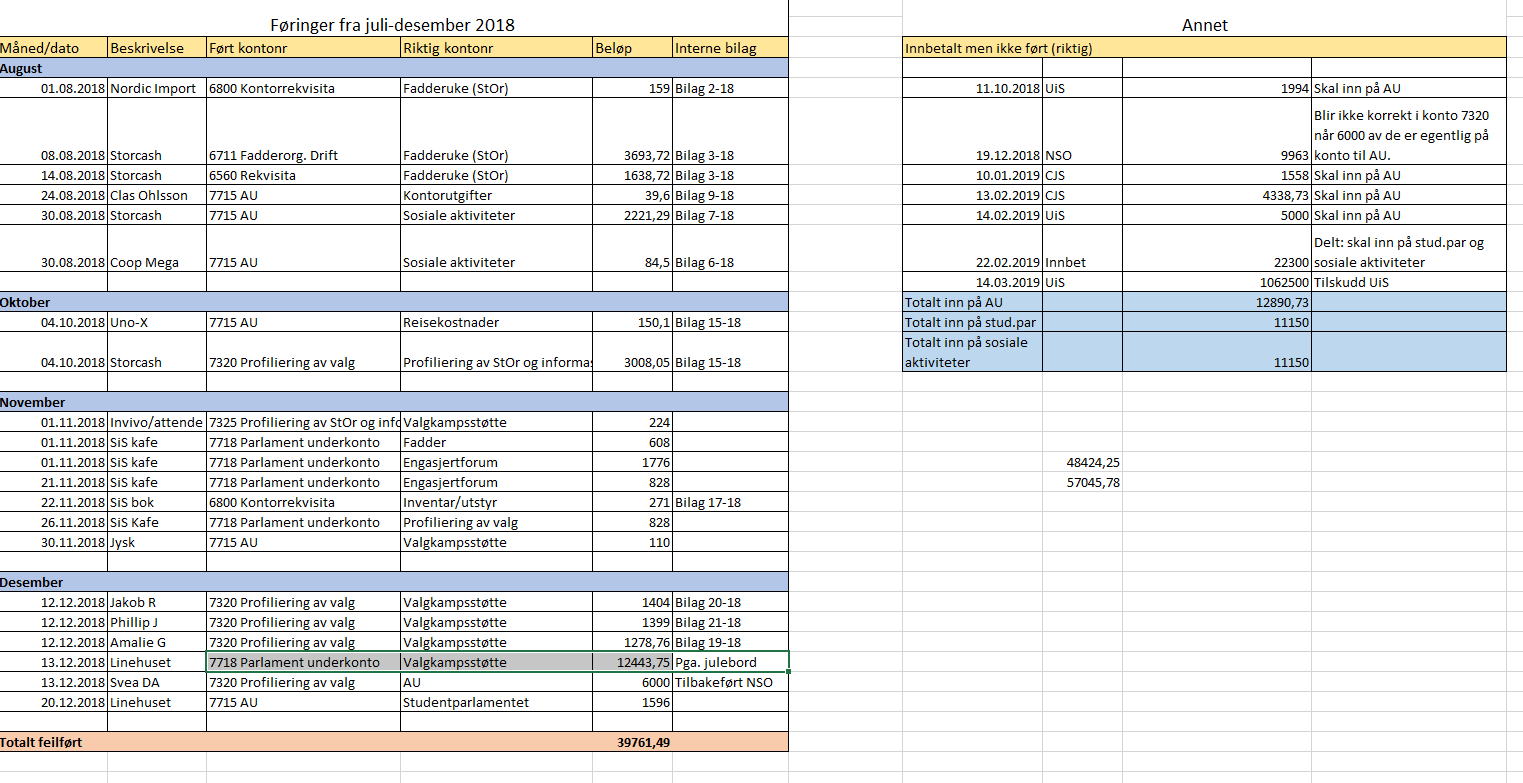 